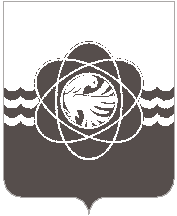  П О С Т А Н О В Л Е Н И Еот 29.03.2023   № 281О внесении изменения в постановление Администрации муниципального образования «город Десногорск» Смоленской области от 13.02.2018 № 136 «Об утверждении муниципальной программы «Противодействие терроризму и экстремизму на территории муниципального образования «город Десногорск» Смоленской области»В соответствии с Порядком принятия решения о разработке муниципальных программ муниципального образования «город Десногорск» Смоленской области, их формирования и реализации, утвержденным постановлением Администрации муниципального образования «город Десногорск» Смоленской области от 21.02.2022 № 90, постановлением Администрации муниципального образования «город Десногорск» Смоленской области от 15.03.2022 № 129 «Об утверждении перечня муниципальных программ муниципального образования «город Десногорск» Смоленской области, признании утратившими силу некоторых правовых актов», в целях приведения в соответствие с муниципальными правовыми актами,Администрация муниципального образования «город Десногорск» Смоленской области постановляет:Внести в постановление Администрации муниципального образования «город Десногорск» Смоленской области от 13.02.2018 № 136 «Об утверждении муниципальной программы «Противодействие терроризму и экстремизму на территории муниципального образования «город Десногорск» Смоленской области» (в ред. от 06.11.2018 № 962, от 26.02.2019 № 197, от 26.02.2021 № 150, от 04.04.2022 № 224) следующее изменение:1.1. Муниципальную программу «Противодействие терроризму и экстремизму на территории муниципального образования «город Десногорск» Смоленской области» изложить в новой редакции (приложение).В течение 10 календарных дней (Бриллиантовой З.В.) разместить на портале ГАС «Управление» в сети Интернет актуализированную муниципальную программу «Противодействие терроризму и экстремизму на территории муниципального образования «город Десногорск» Смоленской области».Отделу информационных технологий и связи с общественностью (Е.М. Хасько) разместить настоящее постановление на официальном сайте Администрации муниципального образования «город Десногорск» Смоленской области в сети Интернет.Контроль исполнения пункта 2 настоящего постановления возложить на начальника отдела экономики и инвестиций Администрации муниципального образования «город Десногорск» Смоленской области» Н.И. Захаркину. Контроль исполнения настоящего постановления возложить на первого заместителя Главы муниципального образования З.В. Бриллиантову.Глава муниципального образования	«город Десногорск» Смоленской области	А.А. НовиковПриложениек постановлению Администрации муниципального образования «город Десногорск» Смоленской областиот 29.03.2023   № 281УТВЕРЖДЕНА постановлением Администрации муниципального образования «город Десногорск» Смоленской областиот 13.02.2018 №136МУНИЦИПАЛЬНАЯ ПРОГРАММА
«Противодействие терроризму и экстремизму на территории
муниципального образования «город Десногорск»
Смоленской области»ПАСПОРТ
муниципальной программы
«Противодействие терроризму и экстремизму на территории
муниципального образования «город Десногорск»
Смоленской области»Основные положенияАдминистрация муниципального образования «город Десногорск» Смоленской области (далее - Администрация)Антитеррористическая комиссия Администрации муниципального образования «город Десногорск» Смоленской области,Комитет по образованию Администрации муниципального образования «город Десногорск» Смоленской области, Комитет по культуре, .спорту и молодёжной политике Администрации муниципального образования «город Десногорск» Смоленской области,Комитет по городскому хозяйству и промышленному комплексу Администрации муниципального образования «город Десногорск» Смоленской области,Муниципальное бюджетное учреждение «Управление по делам гражданской обороны и чрезвычайных ситуаций»муниципального образования «город Десногорск» Смоленской2. Показатели муниципальной программы3.Структура муниципальной программы4. Финансовое обеспечение муниципальной программыСтратегические приоритеты в сфере реализации муниципальной программы
«Противодействие терроризму и экстремизму на территории
муниципального образования «город Десногорск»
Смоленской области»В настоящее время Президентом Российской Федерации и Правительством Российской Федерации задача предотвращения террористических проявлений рассматривается в качестве приоритетной. По сведениям антитеррористического комитета уровень террористической опасности продолжает оставаться высоким, сохраняется угроза совершения террористических актов на всей территории Российской Федерации. Остается значительным масштаб незаконного оборота оружия, боеприпасов и других средств совершения террора.Совершение террористических актов на ряде объектов, дислоцирующихся на территории Смоленской области, в первую очередь на особо опасных и особой важности объектах, представляет собой угрозу для экономической, информационной, военной, внешнеполитической и экологической безопасности Российской Федерации.Высокая степень террористической опасности на территории муниципального образования определяется наличием потенциально опасного объекта атомной энергетики - Смоленской атомной электростанции. Объектами первоочередных террористических устремлений в городе Десногорске могут быть также места массового пребывания людей (учреждения культуры, образовательные учреждения, объекты социально-бытового назначения).Угроза совершения террористических актов на территории региона и муниципального образования усиливается тем. что Смоленская область имеет исключительное геополитическое положение, а также развитую транспортную и коммуникационную системы, относится к высокоразвитым субъектам Российской Федерации, является одним из регионов с высоким уровнем миграционных процессов, носящих транснациональный характер. По официальным данным Управления Федеральной миграционной службы по Смоленской области (далее - УФМС России по Смоленской области) за последний год на территории Смоленской области число зарегистрированных иностранных граждан выросло вдвое и составляет более 41 тыс. человек.Одной из причин обострения экстремизма является нерешенность социальных, в том числе национальных и религиозных проблем, особенно тех, которые имеют для данной национально-этнической группы бытийное значение и связаны с ее самооценкой и самореализацией, с ее духовностью, фундаментальными ценностями, традициями и обычаями. Поэтому для сокращения социальной базы терроризма и экстремизма требуется создание условий для решения этих проблем.Несмотря на то, что на территории муниципального образования отсутствуют явные проблемы религиозных, национальных и этнических противоречий среди населения, создание системы профилактики экстремизма, пропаганда норм толерантного поведения в городском сообществе необходима.Программа концентрирует систему мер по профилактике и недопущению на территории муниципального образования проявлений терроризма и экстремизма.Одним из основных приоритетов муниципальной политики являются безопасность граждан и укрепление общественного правопорядка на территории муниципального образования «город Десногорск», которые гарантируют обстановку спокойствия, согласованности и ритмичности общественной жизни.К потенциальным угрозам террористических проявлений в муниципальном образовании следует отнести:такие места массового пребывания людей, как детские сады и школы, учреждения культуры и спорта, здравоохранения, богослужебные сооружения (Храмы);объективно низкий уровень антитеррористической защищенности объектов с массовым пребыванием людей, опасных объектов;привлекательность города для мигрантов своей развитой инфраструктурой в поисках работы.Основным недостатком в антитеррористической защищенности мест массового пребывания людей является:недостаточная оснащённость средствами физической защиты (системы видеонаблюдения, охранные системы, ограждения периметров объектов, соответствующих требованиям безопасности и др.);Комплексное решение проблемы обеспечения террористической безопасности на муниципальном уровне возможно только программно-целевым методом.Основной целью муниципальной политики является реализация на территории муниципального образования «город Десногорск» Смоленской области мер по профилактике экстремизма и терроризма, создание оптимальных условий для духовно-нравственного здоровья детей, подростков, молодых граждан, определяющих устойчивость поведения в обществе отдельных личностей и социальных групп, как основы гражданского согласия в демократическом государстве.Целевые показатели муниципальной программы:взаимодействие с правоохранительными органами по вопросам профилактики противодействия терроризму и экстремизму;количество материалов антитеррористической и антиэкстремистской направленности, опубликованных в средствах массовой информации;количество проведенных с несовершеннолетними общепрофилактических мероприятий по противодействию терроризму и экстремизму;доля муниципальных учреждений, находящихся в ведении муниципального образования, обеспеченных средствами антитеррористической защищенности объектов (видеонаблюдение. периметральное ограждение, кнопки тревожной сигнализации, металлообнаружители и т.д.), от общего количества муниципальных учреждений.В ходе реализации муниципальной программы решаются следующие задачи структурных элементов:обеспечение защиты граждан города от терроризма и экстремизма;предупреждение, выявление и пресечение террористической и экстремистской деятельности и минимизация их последствий;выполнение мер по развитию навыков и компетенций руководителей и специалистов, задействованных в решении вопросов противодействия экстремизму и терроризму;- обеспечение на территории города, социальных объектах и местах массового пребывания людей условий по минимизации возможности проявления экстремизму и терроризму, и локализации последствий этих проявлений;формирование и внедрение в социальную практику норм толерантного поведения.Основное мероприятие муниципальной программы - участие в реализации государственной политики в области профилактики терроризма и экстремизма, создание условий для комплексной антитеррористической безопасности на территории города Десногорска.В рамках данного основного мероприятия осуществляются:Взаимодействие муниципального образования «город Десногорск» с УФСБ России по г.Десногорску, УМВД России по г.Десногорску, Управление по делам ГОиЧС муниципального образования «город Десногорск» Смоленской области, а также иными службами и ведомствами, по предупреждению террористических и экстремистских проявлений;работа антитеррористической комиссии муниципального образования «город Десногорск» Смоленской области, в т.ч. проведение заседаний комиссии (ежеквартально):проведение практических занятий (тренировок, семинаров) по отработке навыков поведения и эвакуации в случае угрозы осуществления террористического акта или ЧС;обеспечение антитеррористической безопасности граждан в период подготовки и проведения выборных кампаний, праздничных, культурных, спортивных мероприятий с массовым участием граждан.Информационно-пропагандистское сопровождение и методическое обеспечение профилактики терроризма и экстремизма, в том числе:размещение информационных материалов на официальном сайте муниципального образования «город Десногорск», освещение в СМИ мероприятий антитеррористической направленности.Профилактика терроризма и экстремизма в подростковой и молодежной среде, в том числе:организация и проведение воспитательной и просветительской работы среди детей и молодежи, направленной на профилактику терроризма и экстремизма;организация и проведение профилактической работы среди учащихся муниципальных бюджетных образовательных учреждений с целью разъяснения ответственности за заведомо ложные сообщения об угрозе совершения террористических актов и распространение экстремистских материалов;проведение с молодежной аудиторией встреч, семинаров, круглых столов, тематических акций в рамках празднования Дня солидарности в борьбе с терроризмом, демонстрация документально-публицистических фильмов, направленных на разъяснение сущности терроризма, воспитание уважительного отношения к представителям других национальностей и конфессий.усиление антитеррористической защищенности объектов, находящихся в собственности и ведении муниципального образования города Смоленска, в том числе:проведение проверок по антитеррористической защищенности и обеспечению охраны, пропускного и внутриобъектового режимов на объектах, находящихся в муниципальной собственности или ведении органов местного самоуправления;обеспечение выполнения требований антитеррористической защищенности подведомственных объектов, находящихся в муниципальной собственности или ведении органов местного самоуправления;организация в подведомственных учреждениях и на предприятиях необходимых режимных мер. исключающих доступ на объекты посторонних лиц.Ожидаемые результаты реализации муниципальной программы:выполнение целевых показателей муниципальной программы;снижение возможности совершения террористических актов и экстремистских проявлений на территории муниципального образования;повышение информированности населения о, принимаемых органами местного самоуправления мерах по сохранению социально-политической стабильности, недопущению проявлений экстремизма и терроризма, укреплению межнационального, межэтнического и межконфессионального согласия и единства городского сообщества;создание системы технической защиты, объектов, находящихся в муниципальной собственности.Мероприятия программы, направленные на достижение прогнозируемых результатов, рассчитаны до 2025 года.Раздел 2. Сведения о региональных проектахМуниципальной программой «Противодействие терроризму и экстремизму на территории муниципального образования «город Десногорск» Смоленской области» не предусмотрена реализация региональных проектов.Раздел 3. Паспорт ведомственного проектаМуниципальной программой «Противодействие терроризму и экстремизму на территории муниципального образования «город Десногорск» Смоленской области» не предусмотрена реализация ведомственных проектов.Раздел 4	«Паспорта комплексов процессных мероприятий»«ПАСПОРТА
комплексов процессных мероприятий»ПАСПОРТ
комплекса процессных мероприятий«Решение организационных вопросов по противодействию экстремизму и
терроризму, оптимизации деятельности органов и структур в указанной сфере»1. Общие положения2. Показатели реализации комплекса процессных мероприятийПАСПОРТ
комплекса процессных мероприятий«Повышение уровня готовности кадров»
(наименование комплекса процессных мероприятий)1. Общие положения2. Показатели реализации комплекса процессных мероприятийПАСПОРТ
комплекса процессных мероприятий«Активизация профилактической и информационно - пропагандистской
работы»1. Общие положения2. Показатели реализации комплекса процессных мероприятийПАСПОРТ
комплекса процессных мероприятий«Усиление антитеррористической защищённости»1. Общие положения2. Показатели реализации комплекса процессных мероприятийРаздел 5	«Применение мер муниципального регулирования в части налоговых льгот, освобождений и иных преференций по налогам и сборам в сфере реализации муниципальной программы»Муниципальной программой «Противодействие терроризму и экстремизму на территории муниципального образования «город Десногорск» Смоленской области» применение мер муниципального регулирования в части налоговых льгот, освобождений и иных преференций по налогам и сборам не предусмотрено.Раздел 6	«Сведения о финансировании структурных элементов муниципальной программы»Муниципальной программой «Противодействие терроризму и экстремизму на территории муниципального образования «город Десногорск» Смоленской области» финансирование структурных элементов муниципальной программы не предусмотрено.области» (далее - Управление по делам ГО и ЧС)Период реализации муниципальной программыэтап I: 2018-2021 годы этап II: 2022 - 2025 годыЦели муниципальной программыРеализация на территории муниципального образования «город Десногорск» Смоленской области мер по профилактике экстремизма и терроризма, создание оптимальных условий для духовно-нравственного здоровья детей, подростков, молодых граждан, определяющих устойчивость поведения в обществе отдельных личностей и социальных групп, как основы гражданского согласия в демократическом государстве.Объемы финансового обеспечения за весьпериод реализацииОбщий объем финансирования составляет 0 тыс. рублей, из них: средства федерального бюджета - 0 тыс. рублей;средства областного бюджета -0 тыс. рублей;средства местного бюджета - 0 тыс. рублей;средства внебюджетных источников - 0 тыс. рублей.Влияние на достижение целей муниципальных программснижение возможности совершения террористических актов и экстремистских проявлений на территории города Десногорска;выявление и устранение причин и условий, способствующих осуществлению террористической и экстремистской деятельности на территории муниципального образования;повышение информированности населения о принимаемых органами местного самоуправления мерах по сохранению социально-политической стабильности, недопущению проявлений экстремизма и терроризма, укреплению межнационального, межэтнического и межконфессионального согласия и единства городского сообщества;проведение пропагандистских мероприятий с целью формирования в обществе активной гражданской позиции, толерантности;создание системы технической защиты объектов, находящихся в муниципальной собственности.Наименование показателяЕдиница измеренияБазовое значение показателя (в году, предшествующем очередному финансовому году)2022Планируемое значение показателяПланируемое значение показателяПланируемое значение показателяНаименование показателяЕдиница измеренияБазовое значение показателя (в году, предшествующем очередному финансовому году)2022очередной финансовый год 20231 -й год планового периода 20242-й год планового периода 2025123456Взаимодействие с правоохранительными органами по вопросам профилактики противодействия терроризму иДа/нетдадададаНаименование показателяЕдиница измеренияБазовое значение показателя (в году, предшествующем очередному финансовому году)2022Планируемое значение показателяПланируемое значение показателяПланируемое значение показателяНаименование показателяЕдиница измеренияБазовое значение показателя (в году, предшествующем очередному финансовому году)2022очередной финансовый год 20231 -й год планового периода 20242-й год плановогс периода2025123456экстремизмуКоличество материалов антитеррористической и антиэкстремистской направленности, опубликованных в средствах массовой информацииед.351353535Количество проведенных с несовершеннолетними общепрофилактических мероприятий по противодействию терроризму и экстремизмуед.82828282Доля	муниципальныхучреждений, находящихся в ведении муниципального образования, обеспеченных средствами антитеррористической защищенности объектов (видеонаблюдение, периметральное ограждение.	кнопкитревожной сигнализации, металлообнаружители и т.д.),	от	общегоколичества муниципальных учрежденийограждение, кнопки	тревожнойсигнализации, металлообнаружители и т.д.),	от	общегоколичества муниципальных учреждений%100100100100№ п/пЗадачи структурного элементаЗадачи структурного элементаКраткое описание ожидаемых эффектов от реализации задачи структурного элементаКраткое описание ожидаемых эффектов от реализации задачи структурного элементаКраткое описание ожидаемых эффектов от реализации задачи структурного элементаКраткое описание ожидаемых эффектов от реализации задачи структурного элементаСвязь с показателями*22333341. Региональный проект «Наименование»1. Региональный проект «Наименование»1. Региональный проект «Наименование»1. Региональный проект «Наименование»1. Региональный проект «Наименование»1. Региональный проект «Наименование»1. Региональный проект «Наименование»Руководитель регионального проекта (Фамилия, имя, отчество руководителя регионального проекта, должность)Руководитель регионального проекта (Фамилия, имя, отчество руководителя регионального проекта, должность)Руководитель регионального проекта (Фамилия, имя, отчество руководителя регионального проекта, должность)Срок реализации (год начала - год окончания)Срок реализации (год начала - год окончания)Срок реализации (год начала - год окончания)Срок реализации (год начала - год окончания)1.1.Задача 1Задача 11.2.Задача №Задача №2. Ведомственный проект «Наименование»2. Ведомственный проект «Наименование»2. Ведомственный проект «Наименование»2. Ведомственный проект «Наименование»2. Ведомственный проект «Наименование»2. Ведомственный проект «Наименование»2. Ведомственный проект «Наименование»Руководитель ведомственного проекта (Ф.И.О. руководителя ведомственного проекта, должность)Руководитель ведомственного проекта (Ф.И.О. руководителя ведомственного проекта, должность)Руководитель ведомственного проекта (Ф.И.О. руководителя ведомственного проекта, должность)Руководитель ведомственного проекта (Ф.И.О. руководителя ведомственного проекта, должность)Срок реализации (год начала - год окончания)Срок реализации (год начала - год окончания)Срок реализации (год начала - год окончания)2.1.Задача 12.2.Задача №3. Комплексы процессных мероприятий3. Комплексы процессных мероприятий3. Комплексы процессных мероприятий3. Комплексы процессных мероприятий3. Комплексы процессных мероприятий3. Комплексы процессных мероприятий3. Комплексы процессных мероприятий1.Комплекс процессных мероприятий«Решение организационных вопросов по противодействию экстремизму и терроризму, оптимизации деятельности органов и структур в указанной сфере»Комплекс процессных мероприятий«Решение организационных вопросов по противодействию экстремизму и терроризму, оптимизации деятельности органов и структур в указанной сфере»Комплекс процессных мероприятий«Решение организационных вопросов по противодействию экстремизму и терроризму, оптимизации деятельности органов и структур в указанной сфере»Комплекс процессных мероприятий«Решение организационных вопросов по противодействию экстремизму и терроризму, оптимизации деятельности органов и структур в указанной сфере»Комплекс процессных мероприятий«Решение организационных вопросов по противодействию экстремизму и терроризму, оптимизации деятельности органов и структур в указанной сфере»Комплекс процессных мероприятий«Решение организационных вопросов по противодействию экстремизму и терроризму, оптимизации деятельности органов и структур в указанной сфере»Комплекс процессных мероприятий«Решение организационных вопросов по противодействию экстремизму и терроризму, оптимизации деятельности органов и структур в указанной сфере»Ответственный за выполнение комплекса процессных мероприятий(Новиков Александр Александрович, Глава муниципального образования «город Десногорск» Смоленской области; Бриллиантова Злата Валерьевна, первый заместитель Главы муниципального образования ; Токарева Татьяна Владимировна, председатель Комитета по образованию Администрации муниципального образования «город Десногорск» Смоленской области; Королева Анна Александровна, председатель Комитета по культуре, спорту и молодёжной политике Администрации муниципального образования «город Десногорск» Смоленской области)Ответственный за выполнение комплекса процессных мероприятий(Новиков Александр Александрович, Глава муниципального образования «город Десногорск» Смоленской области; Бриллиантова Злата Валерьевна, первый заместитель Главы муниципального образования ; Токарева Татьяна Владимировна, председатель Комитета по образованию Администрации муниципального образования «город Десногорск» Смоленской области; Королева Анна Александровна, председатель Комитета по культуре, спорту и молодёжной политике Администрации муниципального образования «город Десногорск» Смоленской области)Ответственный за выполнение комплекса процессных мероприятий(Новиков Александр Александрович, Глава муниципального образования «город Десногорск» Смоленской области; Бриллиантова Злата Валерьевна, первый заместитель Главы муниципального образования ; Токарева Татьяна Владимировна, председатель Комитета по образованию Администрации муниципального образования «город Десногорск» Смоленской области; Королева Анна Александровна, председатель Комитета по культуре, спорту и молодёжной политике Администрации муниципального образования «город Десногорск» Смоленской области)Ответственный за выполнение комплекса процессных мероприятий(Новиков Александр Александрович, Глава муниципального образования «город Десногорск» Смоленской области; Бриллиантова Злата Валерьевна, первый заместитель Главы муниципального образования ; Токарева Татьяна Владимировна, председатель Комитета по образованию Администрации муниципального образования «город Десногорск» Смоленской области; Королева Анна Александровна, председатель Комитета по культуре, спорту и молодёжной политике Администрации муниципального образования «город Десногорск» Смоленской области)Ответственный за выполнение комплекса процессных мероприятий(Новиков Александр Александрович, Глава муниципального образования «город Десногорск» Смоленской области; Бриллиантова Злата Валерьевна, первый заместитель Главы муниципального образования ; Токарева Татьяна Владимировна, председатель Комитета по образованию Администрации муниципального образования «город Десногорск» Смоленской области; Королева Анна Александровна, председатель Комитета по культуре, спорту и молодёжной политике Администрации муниципального образования «город Десногорск» Смоленской области)Ответственный за выполнение комплекса процессных мероприятий(Новиков Александр Александрович, Глава муниципального образования «город Десногорск» Смоленской области; Бриллиантова Злата Валерьевна, первый заместитель Главы муниципального образования ; Токарева Татьяна Владимировна, председатель Комитета по образованию Администрации муниципального образования «город Десногорск» Смоленской области; Королева Анна Александровна, председатель Комитета по культуре, спорту и молодёжной политике Администрации муниципального образования «город Десногорск» Смоленской области)Ответственный за выполнение комплекса процессных мероприятий(Новиков Александр Александрович, Глава муниципального образования «город Десногорск» Смоленской области; Бриллиантова Злата Валерьевна, первый заместитель Главы муниципального образования ; Токарева Татьяна Владимировна, председатель Комитета по образованию Администрации муниципального образования «город Десногорск» Смоленской области; Королева Анна Александровна, председатель Комитета по культуре, спорту и молодёжной политике Администрации муниципального образования «город Десногорск» Смоленской области)1.1.Задача 1. Обеспечение защиты граждан города от терроризма и экстремизма Задача 2.Предупреждение, выявление и пресечение террористической и экстремистской деятельности и минимизация их последствий.Задача 1. Обеспечение защиты граждан города от терроризма и экстремизма Задача 2.Предупреждение, выявление и пресечение террористической и экстремистской деятельности и минимизация их последствий.Взаимодействие муниципального образования «город Десногорск» с УФСБ России по г.Десногорску, УМВД России по г.Десногорску, Управление по делам ГО и ЧС, а также иными службами и ведомствами, по предупреждению террористических и экстремистских проявлений. Работа антитеррористической комиссии.Взаимодействие муниципального образования «город Десногорск» с УФСБ России по г.Десногорску, УМВД России по г.Десногорску, Управление по делам ГО и ЧС, а также иными службами и ведомствами, по предупреждению террористических и экстремистских проявлений. Работа антитеррористической комиссии.Взаимодействие муниципального образования «город Десногорск» с УФСБ России по г.Десногорску, УМВД России по г.Десногорску, Управление по делам ГО и ЧС, а также иными службами и ведомствами, по предупреждению террористических и экстремистских проявлений. Работа антитеррористической комиссии.Взаимодействие муниципального образования «город Десногорск» с УФСБ России по г.Десногорску, УМВД России по г.Десногорску, Управление по делам ГО и ЧС, а также иными службами и ведомствами, по предупреждению террористических и экстремистских проявлений. Работа антитеррористической комиссии.Взаимодействие с правоохранительными органами по вопросам профилактики противодействия терроризму и экстремизму2.Комплекс процессных мероприятий «Повышение уровня готовности кадров»Комплекс процессных мероприятий «Повышение уровня готовности кадров»Комплекс процессных мероприятий «Повышение уровня готовности кадров»Комплекс процессных мероприятий «Повышение уровня готовности кадров»Комплекс процессных мероприятий «Повышение уровня готовности кадров»Комплекс процессных мероприятий «Повышение уровня готовности кадров»Комплекс процессных мероприятий «Повышение уровня готовности кадров»Ответственный за выполнение комплекса процессных мероприятийОтветственный за выполнение комплекса процессных мероприятийОтветственный за выполнение комплекса процессных мероприятийОтветственный за выполнение комплекса процессных мероприятийОтветственный за выполнение комплекса процессных мероприятийОтветственный за выполнение комплекса процессных мероприятийОтветственный за выполнение комплекса процессных мероприятий(Новиков Александр Александрович, Глава муниципального образования «город Десногорск» Смоленской области; Бриллиантова Злата Валерьевна, первый заместитель Главы муниципального образования; Токарева Татьяна Владимировна, председатель Комитета по образованию Администрации муниципального образования «город Десногорск» Смоленской области; Королева Анна Александровна, председатель Комитета по культуре, спорту и молодёжной политике Администрации муниципального образования «город Десногорск» Смоленской области)(Новиков Александр Александрович, Глава муниципального образования «город Десногорск» Смоленской области; Бриллиантова Злата Валерьевна, первый заместитель Главы муниципального образования; Токарева Татьяна Владимировна, председатель Комитета по образованию Администрации муниципального образования «город Десногорск» Смоленской области; Королева Анна Александровна, председатель Комитета по культуре, спорту и молодёжной политике Администрации муниципального образования «город Десногорск» Смоленской области)(Новиков Александр Александрович, Глава муниципального образования «город Десногорск» Смоленской области; Бриллиантова Злата Валерьевна, первый заместитель Главы муниципального образования; Токарева Татьяна Владимировна, председатель Комитета по образованию Администрации муниципального образования «город Десногорск» Смоленской области; Королева Анна Александровна, председатель Комитета по культуре, спорту и молодёжной политике Администрации муниципального образования «город Десногорск» Смоленской области)2.1.Задача 1. Выполнение мер по развитию навыков и компетенций руководителей и специалистов, задействованных в решении вопросов противодействия экстремизму и терроризмуПодготовка и повышение квалификации специалистов, работающих с молодёжью по вопросам противодействия экстремизму и терроризмуКоличество проведенных с несовершеннолетними общепрофилактических мероприятий по противодействию терроризму и экстремизму3.Комплекс процессных*мероприятий«Активизация профилактической и информационно - пропагандистской работы»Комплекс процессных*мероприятий«Активизация профилактической и информационно - пропагандистской работы»Комплекс процессных*мероприятий«Активизация профилактической и информационно - пропагандистской работы»Ответственный за выполнение комплекса процессных мероприятий (Новиков Александр Александрович, Глава муниципального образования «город Десногорск» Смоленской области; Бриллиантова Злата Валерьевна,первый заместитель Главы муниципального образования; Токарева Татьяна Владимировна, председатель Комитета по образованию Администрации муниципального образования «город Десногорск» Смоленской области; Королева Анна Александровна, председатель Комитета по культуре, спорту и молодёжной политике Администрации муниципального образования «город Десногорск» Смоленской области)Ответственный за выполнение комплекса процессных мероприятий (Новиков Александр Александрович, Глава муниципального образования «город Десногорск» Смоленской области; Бриллиантова Злата Валерьевна,первый заместитель Главы муниципального образования; Токарева Татьяна Владимировна, председатель Комитета по образованию Администрации муниципального образования «город Десногорск» Смоленской области; Королева Анна Александровна, председатель Комитета по культуре, спорту и молодёжной политике Администрации муниципального образования «город Десногорск» Смоленской области)Ответственный за выполнение комплекса процессных мероприятий (Новиков Александр Александрович, Глава муниципального образования «город Десногорск» Смоленской области; Бриллиантова Злата Валерьевна,первый заместитель Главы муниципального образования; Токарева Татьяна Владимировна, председатель Комитета по образованию Администрации муниципального образования «город Десногорск» Смоленской области; Королева Анна Александровна, председатель Комитета по культуре, спорту и молодёжной политике Администрации муниципального образования «город Десногорск» Смоленской области)3.1.Задача 1. Формирование и внедрение в социальную практику норм толерантного поведения.Размещение информационных материалов на официальном сайте муниципального образования «город Десногорс^», освещение в СМИ мероприятий антитеррористической направленности.Количество материалов антитеррористической и антиэкстремистской направленности, опубликованных в средствах массовой информации4.«Усилен<омплекс процессных мероприятий ие антитеррористической защищённости»<омплекс процессных мероприятий ие антитеррористической защищённости»Ответственный за выполнение комплекса процессных мероприятий (Новиков Александр Александрович, Глава муниципального образования «город Десногорск» Смоленской области; Бриллиантова Злата Валерьевна; первый заместитель Главы муниципального образования, Токарева Татьяна Владимировна, председатель Комитета по образованию Администрации муниципального образования «город Десногорск» Смоленской области; Королева Анна Александровна, председатель Комитета по культуре, спорту и молодёжной политике Администрации муниципального образования «город Десногорск» Смоленской области)Ответственный за выполнение комплекса процессных мероприятий (Новиков Александр Александрович, Глава муниципального образования «город Десногорск» Смоленской области; Бриллиантова Злата Валерьевна; первый заместитель Главы муниципального образования, Токарева Татьяна Владимировна, председатель Комитета по образованию Администрации муниципального образования «город Десногорск» Смоленской области; Королева Анна Александровна, председатель Комитета по культуре, спорту и молодёжной политике Администрации муниципального образования «город Десногорск» Смоленской области)Ответственный за выполнение комплекса процессных мероприятий (Новиков Александр Александрович, Глава муниципального образования «город Десногорск» Смоленской области; Бриллиантова Злата Валерьевна; первый заместитель Главы муниципального образования, Токарева Татьяна Владимировна, председатель Комитета по образованию Администрации муниципального образования «город Десногорск» Смоленской области; Королева Анна Александровна, председатель Комитета по культуре, спорту и молодёжной политике Администрации муниципального образования «город Десногорск» Смоленской области)4.1.Задача 1. Обеспечение на территории города, социальных объектах и местах массового пребывания людей условий по минимизации возможности проявления экстремизму и терроризму, и локализации последствий этихПроведение учебных тренировок с персоналом учреждений образования, культуры, спорта, здравоохранения, учреждений социальной защиты населения по обработке согласованныхДоля муниципальных учреждений, находящихся в ведении муниципального образования, обеспеченных средствами антитеррористическойпроявлений.действий в случае совершения террористического акта на своих объектах.»действий в случае совершения террористического акта на своих объектах.»действий в случае совершения террористического акта на своих объектах.»защищенности объектов (видеонаблюдение, периметральное ограждение,	кнопкитревожной сигнализации, металлообнаружители и т.д.),	от	общегоколичества муниципальных учрежденийограждение. кнопки	тревожнойсигнализации, металлообнаружители и т.д.),	от	общегоколичества муниципальных учрежденийзащищенности объектов (видеонаблюдение, периметральное ограждение,	кнопкитревожной сигнализации, металлообнаружители и т.д.),	от	общегоколичества муниципальных учрежденийограждение. кнопки	тревожнойсигнализации, металлообнаружители и т.д.),	от	общегоколичества муниципальных учреждений4. Отдельные мероприятия4. Отдельные мероприятия4. Отдельные мероприятия4. Отдельные мероприятия4. Отдельные мероприятия4. Отдельные мероприятияОтветственный за реализацию отдельного мероприятия	(Ф.И.О.	руководителяструктурного	подразделенияАдминистрации, должность)Ответственный за реализацию отдельного мероприятия	(Ф.И.О.	руководителяструктурного	подразделенияАдминистрации, должность)Ответственный за реализацию отдельного мероприятия	(Ф.И.О.	руководителяструктурного	подразделенияАдминистрации, должность)Срок реализации (год начала - год окончания)Срок реализации (год начала - год окончания)Срок реализации (год начала - год окончания)1.4.1.Задача 1Задача 11.4.2.Задача №Задача №Наименование муниципальной программы, структурного элемента / источник финансового обеспеченияВсегоОбъем финансового обеспечения по годам реализации (тыс. рублей)Объем финансового обеспечения по годам реализации (тыс. рублей)Объем финансового обеспечения по годам реализации (тыс. рублей)Наименование муниципальной программы, структурного элемента / источник финансового обеспеченияВсегоочередной финансовый год 20231 -й год планового периода 20242-й год планового периода 202512345Муниципальная программа «Противодействие терроризму и экстремизму на территории муниципального образования «город Десногорск» Смоленской области» в том числе:1000федеральный бюджетобластной бюджетместный бюджетвнебюджетные средстваОтветственный за выполнение комплекса процессных мероприятийНовиков Александр Александрович. Глава муниципального образования «город Десногорск»	Смоленской	области:Бриллиантова Злата Валерьевна, первый заместитель	Главы	муниципальногообразования;	Токарева	ТатьянаВладимировна, председатель Комитета по образованию	Администрациимуниципального	образования	«городДесногорск» Смоленской области; Королева Анна Александровна,	председательКомитета по культуре, спорту и молодёжной политикеСвязь с муниципальной программойМуниципальная программа «Противодействие терроризму и экстремизму на территории муниципального образования «город Десногорск» Смоленской области»Наименование показателя реализацииЕдиница измеренияБазовое значение показателя реализации (к очередному финансово му году) 2022 г.Планируемое значение показателя реализации на очередной финансовый год и плановый периодПланируемое значение показателя реализации на очередной финансовый год и плановый периодПланируемое значение показателя реализации на очередной финансовый год и плановый периодОтветственный за достижение показателяНаименование показателя реализацииЕдиница измеренияБазовое значение показателя реализации (к очередному финансово му году) 2022 г.очередной финансовы й год 2023 г.1-й год плановог о периода 2024 г.2-й год плановог о периода 2025 г.Ответственный за достижение показателя1234567Выявление и устранение причин и условий, способствующих осуществлению экстремистской деятельности вда/нетдадададаТокарева Т.В.Королева А.А.Наименование показателя реализацииЕдиница измеренияБазовое значение показателя реализации (к очередному финансовому году) 2022 г.Планируемое значение показателя реализации на очередной финансовый год и плановый периодПланируемое значение показателя реализации на очередной финансовый год и плановый периодПланируемое значение показателя реализации на очередной финансовый год и плановый периодОтветственный за достижение показателяНаименование показателя реализацииЕдиница измеренияБазовое значение показателя реализации (к очередному финансовому году) 2022 г.очередной финансовый год 2023 г.1 -й год плановог о периода 2024 г.2-й год плановог о периода 2025 г.Ответственный за достижение показателя1234567молодёжной среде, обобщение проблем в сфере ведения профилактической работы по противодействию экстремизму и терроризмуПроведение плановых проверок мест массового пребывания людей, образовательных организаций на предмет выполнения федерального законодательства в сфере противодействия экстремизму и терроризмуединиц1111Бриллиантова З.В.Корректировка перечня мест массового пребывания людей с внесением изменений в постановление Администрации муниципального образованияда/нетдадададаБриллиантова З.В.Мониторинг оперативной обстановки на территории муниципального образования и представление информации в Антитеррористическ ую комиссию муниципальногода/нетдадададаХазов С.А.НаименованиепоказателяреализацииЕдиница измеренияБазовое значение показателя реализации (к очередному финансовому году) 2022 г.Планируемое значение показателя реализации на очередной финансовый год и плановый периодПланируемое значение показателя реализации на очередной финансовый год и плановый периодПланируемое значение показателя реализации на очередной финансовый год и плановый периодОтветственный за достижение показателяНаименованиепоказателяреализацииЕдиница измеренияБазовое значение показателя реализации (к очередному финансовому году) 2022 г.очередной финансовый год 2023 г.1-й год плановог о периода 2024 г.2-й год плановог о периода 2025 г.Ответственный за достижение показателя1234567образования «город Десногорск» Смоленской области для координации действий территориальных органов федеральных органов исполнительной власти, органов исполнительной власти, органов местного самоуправления и руководителей (должностных лиц) критически важных и потенциально опасных объектов, объектов жизнеобеспечения и мест массового пребывания людей, расположенных на территории муниципального образования, в целях своевременного принятия необходимых управленческих решений по обеспечению общественной безопасности на территории муниципального образования и защите населения от террористических актов>IПроведениеда/нетдадададаТокарева Т.В.НаименованиепоказателяреализацииЕдиница измеренияБазовое значение показателя реализации (к очередному финансовому году) 2022 г.Планируемое значение показателя реализации на очередной финансовый год и плановый периодПланируемое значение показателя реализации на очередной финансовый год и плановый периодПланируемое значение показателя реализации на очередной финансовый год и плановый периодОтветственный за достижение показателяНаименованиепоказателяреализацииЕдиница измеренияБазовое значение показателя реализации (к очередному финансовому году) 2022 г.очередной финансовый год 2023 г.1 -й год плановог о периода 2024 г.2-й год плановог о периода 2025 г.Ответственный за достижение показателя1234567первоочередных мероприятий в учреждениях культуры и образования: составление паспортов антитеррористической защищенности;-ежедневный контроль за исправностью работы систем АПС; -проверка подвалов, чердаков, подсобных помещений на предмет обнаружения бесхозных вещей;контроль за вносимыми (ввозимыми) на территории образовательных организаций грузами;проведение тренировок по эвакуации сотрудников и учащихся образовательных организаций;усиление пропускного режима в образовательных организациях;-обеспечение мер комплексной безопасности при проведении в образовательных организациях1Королева А.А.Наименование показателя реализацииЕдиница измеренияБазовое значение показателя реализации (к очередному финансовому году) 2022 г.Планируемое значение показателя реализации на очередной финансовый год и плановый периодПланируемое значение показателя реализации на очередной финансовый год и плановый периодПланируемое значение показателя реализации на очередной финансовый год и плановый периодОтветственный за достижение показателяНаименование показателя реализацииЕдиница измеренияБазовое значение показателя реализации (к очередному финансовому году) 2022 г.очередной финансовый год 2023 г.1 -й год плановог о периода 2024 г.2-й год плановог о периода 2025 г.Ответственный за достижение показателя1234567массовых мероприятийПроведение первоочередных мероприятий в учреждениях культуры и образования: составление паспортов антитеррористическо й защищенности; -ежедневный контроль за исправностью работы систем АПС; -проверка подвалов, чердаков, подсобных помещений на предмет обнаружения бесхозных вещей;контроль за вносимыми (ввозимыми) на территории образовательных организаций грузами;проведение тренировок по эвакуации сотрудников и учащихся образовательных организаций;усиление пропускного режима в образовательных организациях;-обеспечение мер комплексной безопасности прида/нетдадададаХазов С.А.Токарева Т.В.Королева А.А.Наименование показателя реализацииЕдиница измеренияБазовое значение показателя реализации (к очередному финансовому году) 2022 г.Планируемое значение показателя реализации на очередной финансовый год и плановый периодПланируемое значение показателя реализации на очередной финансовый год и плановый периодПланируемое значение показателя реализации на очередной финансовый год и плановый периодОтветственный за достижение показателяНаименование показателя реализацииЕдиница измеренияБазовое значение показателя реализации (к очередному финансовому году) 2022 г.очередной финансовы й год 2023 г.1 -й год плановог о периода 2024 г.2-й год плановог о периода 2025 г.Ответственный за достижение показателя1234567проведении в образовательных организациях массовых мероприятийОтветственный за выполнение комплекса процессных мероприятийНовиков Александр Александрович - Глава муниципального образования «город Десногорск» Смоленской области, Бриллиантова Злата Валерьевна - первый заместитель Главы муниципального образования, Токарева Татьяна Владимировна - председатель Комитета по образованию Администрации муниципального образования «город Десногорск» Смоленской области. Королева Анна Александровна - председатель Комитета по культуре, спорту и молодёжной политикеСвязь с муниципальной программойМуниципальная программа «Противодействие терроризму и экстремизму на территориимуниципального образования «городДесногорск» Смоленской области»НаименованиепоказателяреализацииЕдиница измерен ИЯБазовое значение показателя реализации (к очередному финансово му году) 2022Планируемое значение показателя реализации на очередной финансовый год и плановый периодПланируемое значение показателя реализации на очередной финансовый год и плановый периодПланируемое значение показателя реализации на очередной финансовый год и плановый периодОтветственн ый за достижение показателяНаименованиепоказателяреализацииЕдиница измерен ИЯБазовое значение показателя реализации (к очередному финансово му году) 2022очередной финансовый год 20231 -й год плановог о периода 20242-й год плановог о периода 2025Ответственн ый за достижение показателя1234567Наименование показателя реализацииЕдиница измеренияБазовое значение показателя реализации (к очередному финансово му году) 2022Планируемое значение показателя реализации на очередной финансовый год и плановый периодПланируемое значение показателя реализации на очередной финансовый год и плановый периодПланируемое значение показателя реализации на очередной финансовый год и плановый периодОтветственный за достижение показателяНаименование показателя реализацииЕдиница измеренияБазовое значение показателя реализации (к очередному финансово му году) 2022очередной финансовый год 20231 -й год планового периода 20242-й год планового периода 2025Ответственный за достижение показателя1234567Подготовка и повышение квалификации специалистов, работающих с молодёжью по вопросам противодействия экстремизмуда/нетдадаiдадаХазов С.А.Подготовка и повышение квалификации руководителей молодёжных организаций, действующих на базе общеобразовательн ых организаций и учреждений культурыда/нетдадададаКоролева А.А.Рассмотрение вопросов по проблеме профилактики экстремизма в молодёжной среде на совещаниях руководителей общеобразовательн ых организаций, городских методических объединений учителей, руководителей учреждений культурыда/нетдадададаТокарева Т.В.Королева А.А.Включение вопросов профилактики экстремизма уда/нетдада IдадаТокарева Т.В.Королева А.А.Наименование показателя реализацииЕдиница измеренияБазовое значение показателя реализации (к очередному финансово му году)2022Планируемое значение показателя реализации на очередной финансовый год и плановый периодПланируемое значение показателя реализации на очередной финансовый год и плановый периодПланируемое значение показателя реализации на очередной финансовый год и плановый периодОтветственный за достижение показателяНаименование показателя реализацииЕдиница измеренияБазовое значение показателя реализации (к очередному финансово му году)2022очередной финансовый год 20231 -й год планового периода 20242-й год планового периода 2025Ответственный за достижение показателя1234567подрастающего поколения на совещаниях при директоре, педагогических советах, советах профилактики, совещаниях работников культурыПроведение инструктажей с работниками образовательных организаций, культуры по правилам поведения при появлении сомнительных лиц в организациях общественного пребыванияединиц4444Хазов С.А.Организация проведения с участием родительских комитетов дополнительных мероприятий профилактического характера с родителями, обучающимися и воспитанниками по правилам безопасности и поведению при возникновении чрезвычайных ситуацийединиц44144Токарева Т.В.Ответственный за выполнение комплекса процессных мероприятийНовиков Александр Александрович, Глава муниципального	образования	«городДесногорск»	Смоленской	области;Бриллиантова Злата Валерьевна, первый заместитель	Главы	муниципальногообразования;	Токарева	ТатьянаВладимировна, председатель Комитета по образованию	Администрациимуниципального	образования	«городДесногорск» Смоленской области; Королева Анна Александровна, председатель Комитета по культуре, спорту и молодёжной политикеСвязь с муниципальной программойМуниципальная программа «Противодействие терроризму и экстремизму на территориимуниципального образования «город Десногорск» Смоленской области»НаименованиепоказателяреализацииЕдиница измеренияБазовое значение показателя реализации (к очередному финансово му году) 2022 г.Планируемое значение показателя реализации на очередной финансовый год и плановый периодПланируемое значение показателя реализации на очередной финансовый год и плановый периодПланируемое значение показателя реализации на очередной финансовый год и плановый периодОтвететвенн ый за достижение показателяНаименованиепоказателяреализацииЕдиница измеренияБазовое значение показателя реализации (к очередному финансово му году) 2022 г.очередной финансовый год 2023 г.1-й год плановог о периода 2024 г.2-й год планово!' о периода 2025 г.Ответетвенн ый за достижение показателя1234567Количество демонстраций теле- и радиороликов противодействующ их идеям экстремизма и разжиганию межнациональной розниединиц4444Хасько Е.М.Количество публикаций материалов, противодействующ их идеямединиц4444Хасько Е.М.Наименование показателя реализацииЕдиница измеренияБазовое значение показателя реализации (к очередному финансово му году) 2022 г.Планируемое значение показателя реализации на очередной финансовый год и плановый периодПланируемое значение показателя реализации на очередной финансовый год и плановый периодПланируемое значение показателя реализации на очередной финансовый год и плановый периодОтветественный за достижение показателяНаименование показателя реализацииЕдиница измеренияБазовое значение показателя реализации (к очередному финансово му году) 2022 г.очередной финансовый год 2023 г.11-й год планового периода 2024 г.2-й год планового периода 2025 г.Ответественный за достижение показателя1234567экстремизма и разжиганию межнациональной розниПроведение тематических выставок литературы по вопросам антиэкстремистской безопасностиединиц2222Королева А.А.Создание и развитие на сайте Администрации города Десногорска ресурса, направленного на противодействие идеям экстремизма, пропаганду религиозной и национальной терпимостида/нетдада1дадаХасько Е.М.Проведение дней национальных культур в целях приобщения молодёжи к культурным ценностям разных народностейединиц1111Королева А.А.Вовлечение подрастающего поколения в посещение спортивных клубов, художественной и музыкальной школ в целях пропагандыда/нетдадададаТокареваТ.В.Королева А.А.iНаименование показателя реализацииЕдиница измеренияБазовое значение показателя реализации (к очередному финансово му году) 2022 г.Планируемое значение показателя реализации на очередной финансовый год и плановый периодПланируемое значение показателя реализации на очередной финансовый год и плановый периодПланируемое значение показателя реализации на очередной финансовый год и плановый периодОтветственный за достижение показателяНаименование показателя реализацииЕдиница измеренияБазовое значение показателя реализации (к очередному финансово му году) 2022 г.очередной финансовый год 2023 г.1-й год планового периода 2024 г.2-й год планового периода 2025 г.Ответственный за достижение показателя123* 4567мирных форм поведения и взглядов, альтернативных экстремистским проявлениямДиагностика сформированности уровня толерантности у учащихся старших классовда/нетдадададаТокарева Т.В.Рекомендации образовательным учреждениям проведения на классных часах бесед с учащимися об уважении к личности, независимо от национальности, вероисповедания: - качеств и принципов; -обсуждение нравственной сути поступка и проблем учащегося;-поиск средств для реализации индивидуального воздействия и взаимной адаптации; -согласованное взаимодействие накопление согласия;-поиск совпадающихда/нетдадаJдадаТокарева Т.В.Королева А.А.Наименование показателя реализацииЕдиница измеренияБазовое значение показателя реализации (к очередному финансово му году) 2022 г.Планируемое значение показателя реализации на очередной финансовый год и плановый периодПланируемое значение показателя реализации на очередной финансовый год и плановый периодПланируемое значение показателя реализации на очередной финансовый год и плановый периодОтветственный за достижение показателяНаименование показателя реализацииЕдиница измеренияБазовое значение показателя реализации (к очередному финансово му году) 2022 г.очередной финансовый год 2023 г.1-й год планового периода 2024 г.2-й год планового периода 2025 г.Ответственный за достижение показателя1234567интересов;-взаимное принятие личностных)Проведение профилактических бесед с молодёжью перед проведением массовых мероприятий на темы:порядок действий при возникновении пожара;порядок действий в случае получения травм при возникновении паники при пожаре и других чрезвычайных ситуаций;порядок действий в случае террористического и(или) экстремистского актаединиц2525i2525Токарева Т.В.Королева А.А.Проведение в образовательных организациях уроков по изучению школьниками основ Конституции, законов Российской Федерации, Конвенции о защите прав и свобод человека вединиц4444Токарева Т.В.Наименование показателя реализацииЕдиница измеренияБазовое значение показателя реализации (к очередному финансово му году) 2022 г.Планируемое значение показателя реализации на очередной финансовый год и плановый периодПланируемое значение показателя реализации на очередной финансовый год и плановый периодПланируемое значение показателя реализации на очередной финансовый год и плановый периодОтветственный за достижение показателяНаименование показателя реализацииЕдиница измеренияБазовое значение показателя реализации (к очередному финансово му году) 2022 г.очередной финансовый год 2023 г.1 -й год планового периода 2024 г.2-й год планового периода 2025 г.Ответственный за достижение показателя1234567рамкахВсероссийского дня правовой помощи детям «Мы граждане России»Проведение внутришкольных мероприятий, направленных на сплочение ученических коллективов, формирование навыков сотрудничества, терпимости, взаимовыручкиединиц121211212ТокареваТ.В.Проведение мероприятий, посвященных Международному дню толерантности (16 ноября)да/нетдадададаТокареваТ.В.Королева А.А.Проведение в общеобразовательн ых учреждениях мероприятий, посвященных празднованию Дня России:выпуск стенгазет:беседы сучащимися, отдыхающими в летнихоздоровительных лагерях при школахда/нетдадададаТокарева Т.В.Проведение общегородских мероприятий.да/нетдадададаТокарева Т.В.КоролеваНаименование показателя реализацииЕдиница измеренияБазовое значение показателя реализации (к очередному финансово му году) 2022 г.Планируемое значение показателя реализации на очередной финансовый год и• плановый периодПланируемое значение показателя реализации на очередной финансовый год и• плановый периодПланируемое значение показателя реализации на очередной финансовый год и• плановый периодОтветственный за достижение показателяНаименование показателя реализацииЕдиница измеренияБазовое значение показателя реализации (к очередному финансово му году) 2022 г.очередной финансовый год 2023 г.1 -й год планового периода 2024 г.2-й год планового периода 2025 г.Ответственный за достижение показателя1234567посвященных празднованию Дня народного единстваА.А.В целях пресечения пропаганды национализма, фашизма обеспечить участие молодежи города во Всероссийской акции «Мир без фашизма»;В дни празднования Дня Победы проводить беседы об участии представителей всех национальностей в освобождении мира от фашизмада/нетдадададаТокарева Т.В.Королева А.А.Вовлечение	вактивную школьную жизнь ребят	разныхнациональностей (беженцев, переселенцев)да/нетдадададаТокареваТ.В.Королева А.А.Проведение разъяснительных бесед, лекториев по проблеме влияния религиозных деструктивных сект на школьников. Пополнение копилки методических рекомендаций для классныхда/нетдадададаТокарева Т.В.Королева А.А.Наименование показателя реализацииЕдиница измеренияБазовое значение показателя реализации (к очередному финансово му году) 2022 г.Планируемое значение показателя реализации на очередной финансовый год и плановый периодПланируемое значение показателя реализации на очередной финансовый год и плановый периодПланируемое значение показателя реализации на очередной финансовый год и плановый периодОтветственный за достижение показателяНаименование показателя реализацииЕдиница измеренияБазовое значение показателя реализации (к очередному финансово му году) 2022 г.очередной финансовый год 2023 г.1-й год планового периода 2024 г.2-й год планового периода 2025 г.Ответственный за достижение показателя1234567руководителей, социальных педагогов, родителейОтветственный за выполнение комплекса процессных мероприятийНовиков Александр Александрович. Глава муниципального образования «город Десногорск»	Смоленской	области;Бриллиантова Злата Валерьевна, заместитель Главы муниципального образования по социальным вопросам; Токарева Татьяна Владимировна, председатель Комитета по образованию	Администрациимуниципального	образования	«городДесногорск» Смоленской области; Королева Анна Александровна,	председательКомитета по культуре, спорту и молодёжной политикеСвязь с муниципальной программойМуниципальная программа «Противодействие терроризму и экстремизму на территории муниципального образования «город Десногорск» Смоленской области»НаименованиепоказателяреализацииЕдиница измеренияБазовоезначение показателя реализации(к очередному финансовому году)2022г.Планируемое значение показателя реализации на очередной финансовый год и плановый периодПланируемое значение показателя реализации на очередной финансовый год и плановый периодПланируемое значение показателя реализации на очередной финансовый год и плановый периодОтветственный за достижение показателяНаименованиепоказателяреализацииЕдиница измеренияБазовоезначение показателя реализации(к очередному финансовому году)2022г.очередной финансовый год 2023 г.1-й год планового периода 2024 г.2-й год планового периода 2025 г.Ответственный за достижение показателя1234567Наименование показателя реализацииЕдиница измеренияБазовое значение показателя реализации (к очередному финансовому году)2022 г.Планируемое значение показателя реализации на очередной финансовый год и плановый периодПланируемое значение показателя реализации на очередной финансовый год и плановый периодПланируемое значение показателя реализации на очередной финансовый год и плановый периодОтветственный за достижение показателяНаименование показателя реализацииЕдиница измеренияБазовое значение показателя реализации (к очередному финансовому году)2022 г.очередной финансовый год 2023 г.1-й год планового периода 2024 г.2-й год планового периода 2025 г.Ответственный за достижение показателя1234567Количество мест массового пребыванию людей, оборудованных информационными стендами (табло), содержащими схемы эвакуации при возникновении ЧС, телефонами правообладателя соответствующего места массового пребывания людей, аварийно- спасательных служб и органов безопасностиединиц2424э2424Соловьев А.В. Алейников А.Н.Оснащение мест массового пребывания людей системами видеонаблюденияда/нетдадададаСоловьевА.В.Алейников А.Н.Оснащение мест массового пребывания людей системами оповещенияда/нетдадададаСоловьевА.В.АлейниковА.Н.Оснащенность мобильными (ручными) металлодетекторамида/нетда* дададаКоролева А.А.Оснащенность мобильными ограждениямида/нетдадададаКоролева А.А.Оснащение общеобразовательных организаций системами контроля и управления доступомда/нетдадададаТокарева Т.В.Оснащениеда/нетдадададаТокарева Т.В.Наименование показателя реализацииЕдиница измеренияБазовое значение показателя реализации (к очередному финансовому году)2022 г.Планируемое значение показателя реализации на очередной финансовый год и плановый периодПланируемое значение показателя реализации на очередной финансовый год и плановый периодПланируемое значение показателя реализации на очередной финансовый год и плановый периодОтветственный за достижение показателяНаименование показателя реализацииЕдиница измеренияБазовое значение показателя реализации (к очередному финансовому году)2022 г.очередной финансовый год 2023 г.1 -й год планового периода 2024 г.2-й год планового периода 2025 г.Ответственный за достижение показателя1231 4567общеобразовательн ых организаций и дошкольных образовательных организаций системами видеонаблюденияУстановка стационарных металлодетекторов в учреждениях культуры и спортаединиц4677Королева А.А.